Г Л А В А   А Д М И Н И С Т Р А Ц И И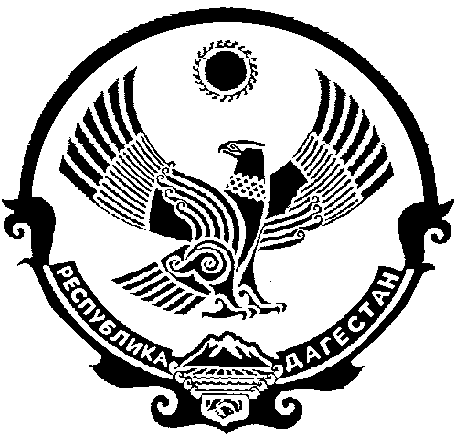 М У Н И Ц И П А Л Ь Н О Г О    Р А Й О Н А«ЛЕВАШИНСКИЙ РАЙОН» РЕСПУБЛИКИ ДАГЕСТАНП О С Т А Н О В Л Е Н И Е  № 48от  14  марта  2017г.с. ЛевашиВ целях объединения усилий всех заинтересованных служб в осуществлении мер, направленных на оказание социальной, правовой и психологической помощи гражданам, отбывшим уголовное наказание в виде лишения свободы, а также содействия в их трудовом и бытовом устройстве, во исполнение решения заседания Правительственной комиссии Российской Федерации по профилактике правонарушений от 21 сентября 2016 года № 3, п о с т а н о в л я ю:1. Утвердить прилагаемую муниципальную целевую программу  «Социальная реабилитация лиц, освободившихся из мест лишения свободы, в муниципальном районе «Левашинский район» на 2017-2019 годы».2. Заместителю главы Администрации МР «Левашинский район» по общественной безопасности и антитеррористической работе администрации муниципального района «Левашинский район» (Абдулкадырову Р.О.) ознакомить исполнителей с настоящим постановлением под роспись. 3. Пресс-секретарю Главы администрации МР «Левашинский район» (Алиеву М-Р.Я.) разместить настоящее постановление на официальном сайте администрации муниципального района «Левашинский район» в сети Интернет.4. Настоящее постановление вступает в силу со дня его подписания.5. Контроль исполнения настоящего постановления возложить на  заместителя главы администрации муниципального района «Левашинский район» Абдулкадырова Р.О.И.о. Главы АдминистрацииМР «Левашинский район»                                                      А. Дибиров                                                                    	УТВЕРЖДЕНА							постановлением Главы Администрации							МР «Левашинский район»							от  « 14 » марта 2017 года № 48МУНИЦИПАЛЬНАЯ ЦЕЛЕВАЯ ПРОГРАММА«Социальная реабилитация лиц, освободившихся из мест лишения свободы, в муниципальном районе «Левашинский район» на 2017-2019 годы»с. ЛевашиПАСПОРТмуниципальной целевой программы «Социальная реабилитация лиц, освободившихся из мест лишения свободы, в муниципальном районе «Левашинский район» на 2017-2019 годы»Содержание проблемыСоциально-экономическая ситуация в обществе, недостаточный уровень занятости населения обострили проблему социальной адаптации лиц, отбывших уголовное наказание, которая может способствоватьросту преступности. Испытывая трудности в решении вопросов трудоустройства, жилья, социальных выплат, регистрации по месту жительства, получения необходимого образования, они вновь встают на путь совершения преступлений. В наибольшей социальной поддержке нуждаются лица без документов, страдающие хроническими заболеваниями, инвалиды. Ситуация диктует необходимость создания действенной системы социальной реабилитации лиц, отбывших уголовное наказание, основанной на тесном взаимодействии правоохранительных органов, администрации района, учреждений здравоохранения, социальной защиты, занятости в совместной практической работе. В организации мероприятий направленных на повышение эффективности работы по реабилитации граждан, освободившихся из мест лишения свободы, оказания им социальной и медицинской помощи, обучения и трудоустройства задействованы:-администрация района;-отдел образования администрации;-КДН и ЗП;-отдел культуры по согласованию:администрации сельских поселений, ОМВД России по Левашинскому району, ЦСОН, ЦРБ, ЦЗН, ФКУ УИИ УФСИН России, редакции газет.Субъекты системы социальной реабилитации проводят профилактические беседы с гражданами, освободившимися из мест лишения свободы, проверяют их по месту жительства, работы и учебы, оказывают содействие в трудоустройстве. ОМВД России по Левашинскому району информирует глав сельских поселений об освобождении из мест лишения свободы лиц, проживающих в Левашинском районе. В свою очередь главы сельских администраций района оперативно направляются письма в субъекты социальной реабилитации с ходатайством об обследовании жилищно-бытовых условий и о трудоустройстве. Несмотря на позитивные изменения, существует необходимость принятия настоящей Программы, обусловленная тем, что в районе сохраняется проблема социальной реабилитации лиц, вернувшихся из мест лишения свободы.Программно-целевой метод реализации мероприятий представляется эффективным, так как предусматривает системность, организацию деятельности всех субъектов и прогнозируемые результаты. Важным условием реализации Программы является координация усилий всех заинтересованных служб в функционировании единой системы социальной реабилитации.Цель и основные задачи ПрограммыПрограмма ставит целью объединение усилий всех заинтересованных служб в осуществлении мер, направленных на оказание социальной, правовой помощи, гражданам, отбывшим уголовное наказание в виде лишения свободы.Задачами программы являются возращение к нормальной жизни лиц, вернувшихся из мест лишения свободы, снижение роста рецидивной преступности, оформление пенсий, страховых медицинских полисов, профилактика инфекционных заболеваний, формирование у данной категории граждан активной жизненной позиции, их обучение и трудоустройство, восстановление социальных связей. Сроки реализации ПрограммыДействие настоящей программы рассчитано на период 2017-2019 годы.Комплекс программных мероприятийОсуществление комплекса программных мер включает, системный подход к их организации, содержит адресные мероприятия со сроками и исполнителями, направленные на реализацию целей Программы (приложение).Организационные мероприятия  по выполнению ПрограммыПредполагается провести организационные мероприятия, направленные на совершенствование системы профилактики преступности, создание единой информационной базы данных о лицах, находящихся в трудной жизненной ситуации лиц, вернувшихся из мест лишения свободы, что является первым этапом в создании единой районной системы учета лиц, нуждающихся в социальной реабилитации.Планируются практические мероприятия, направленные на создание условий для эффективной реабилитации и адаптации лиц, вернувшихся из мест лишения свободы.Для координации деятельности, повышения эффективности межведомственного взаимодействия планируется проведение научно-практических конференций, совещаний, постоянно действующих семинаров и тренингов.Нормативно-правовое обеспечение ПрограммыПредусматривается разработка проектных механизмов, программно-целевых мероприятий, обеспечивающих реализацию федеральных и республиканских законов направленных на оказание социальной, медицинской, психологической помощи лицам, вернувшимся из мест лишения свободы, создание адресных программ социальной реабилитации.Организация социальной реабилитации лиц, отбывших уголовное наказание в виде лишения свободыСистемой мер социальной реабилитации предусматриваются: социально-бытовое устройство; содействие в паспортизации лиц, освободившихся из мест лишения свободы; оказание социально-медицинской помощи; оказание социально-трудовой реабилитации; оказание психологической помощи; системный обмен информацией между субъектами социальной реабилитации.Информационно-методическое обеспечение социальной реабилитации лиц, отбывших уголовное наказаниеПрограммные мероприятия этого раздела предусматривают:-внедрение электронной информационной системы выявления и учета лиц, отбывших уголовное наказание в виде лишения свободы;-разработку и апробацию моделей профилактической работы с лицами, отбывшими уголовное наказание в виде лишения свободы;-изучение актуального опыта, внедрение и распространение опыта профилактической работы социальной реабилитации, обновление учебного и научно-методического сопровождения деятельности по профилактике асоциальных проявлений в молодежной среде, рецидивной преступности;-использование современных форм повышения квалификации работников органов и учреждений системы социальной реабилитации лиц, отбывших уголовное наказание в виде лишения свободы.
5. Информационное сопровождение ПрограммыВыполнение настоящей Программы сопровождается анализом и освещение профилактической деятельности в средствах массовой информации, газетных статьях и публикациях.6. Организация управления ПрограммойАдминистрация района осуществляет общее руководство реализацией Программы. Исполнители основных мероприятий Программы по полугодию и по итогам года представляют в Аппарат АТК в МР «Левашинский район» сведения о ходе исполнения Программы.Аппарат АТК в МР «Левашинский район» обобщает эти сведения и представляет ежегодно отчет в районное Собрание депутатов муниципального района «Левашинский район» и Главе муниципального района «Левашинский район».7. Контроль и оценка эффективности реализации ПрограммыКонтроль за своевременным и качественным выполнением программных
мероприятий осуществляет администрация муниципального района «Левашинский район».Реализация настоящей Программы будет способствовать:-созданию в районе дополнительных условий для социальной, психолого-педагогической, медицинской, правовой поддержки и реабилитации социально
уязвимых групп населения;-приведению нормативно-правовой базы социальной реабилитации определеннойкатегории населения в соответствие с современными условиями и требованиями;-повышению квалификации кадров, занятых в системе профилактики
правонарушений лиц группы риска;-обобщению и внедрению актуального опыта по организации социальной
реабилитации;-укреплению взаимодействия субъектов социальной реабилитации;-формированию единого банка данных о лицах, вернувшихся из мест лишения свободы;-улучшению криминогенной обстановки в районе за счет снижения числа
рецидивных правонарушений.Оценка эффективности принимаемых мер администрацией района будет путем проведения мониторинга по оценке эффективности профилактических мер.Индикативная оценка реализации программных мероприятий предполагает
получение следующих результатов;количественных: снижение рецидивной преступности на 5 процентов; оказание содействия в трудоустройстве 10 лицам, отбывшим уголовноенаказание в виде лишения свободы;повышение уровня профессиональной компетентности специалистов,
занимающихся социальной реабилитацией определенных групп населения,качественных: реализация законов и профилактических программ; программно-целевое построение процесса социальной реабилитации; своевременное принятие управленческих решений; результативность разработанных и реализуемых проектных методик итехнологий; практическая помощь социальных партнеров снижение социальной напряженности в районе.Аппарат АТК в МР «Левашинский район»Об утверждении муниципальной целевой программы «Социальная реабилитация лиц, освободившихся из мест лишения свободы, в муниципальном районе «Левашинский район» на 2017-2019 годы»Об утверждении муниципальной целевой программы «Социальная реабилитация лиц, освободившихся из мест лишения свободы, в муниципальном районе «Левашинский район» на 2017-2019 годы»Наименование ПрограммыМуниципальная целевая программа «Социальная реабилитация лиц, освободившихся из мест лишения свободы, в муниципальном районе «Левашинский район» на 2017-2019 годы» (далее – Программа)Основание для разработки ПрограммыНеобходимость создания системы социальной реабилитации и адаптации лиц, освободившихся из мест лишения свободыЗаказчик Программы Администрация муниципального района «Левашинский район»Координатор ПрограммыАдминистрация муниципального района «Левашинский район»Основной разработчик ПрограммыАппарат антитеррористической комиссии МР «Левашинский район»Цели и задачи Программы- снижение уровня преступности на территории муниципального района «Левашинский район»;- укрепление взаимодействия субъектов профилактики и реабилитации;- совершенствование нормативно-правовой базы по социальной реабилитации лиц, отбывших уголовное наказание в виде лишения свободы;- осуществление мер, направленных на оказание социальной, правовой помощи гражданам, отбывшим уголовное наказание в виде лишения свободыСроки реализации Программы2017 – 2019 годыПеречень основных мероприятий Программы- организационно практические мероприятия по социальной реабилитации лиц, отбывших уголовное наказание в виде лишения свободы;- осуществление мер, направленных на оказание социальной, правовой помощи гражданам, отбывшим уголовное наказание в виде лишения свободы;- повышение квалификации специалистов для проведения профилактической работыИсполнители Программы - администрация муниципального района «Левашинский район» (далее – администрация района);- администрации сельских поселений (по согласованию);- комиссия по делам несовершеннолетних и защите их прав при администрации муниципального района «Левашинский район» (далее – КДН и ЗП);- отдел образования администрации МР «Левашинский район» (далее – отдел образования администрации района);  - отдел культуры МР МР «Левашинский район»;ЦРБ «Левашинского района» (далее – ЦРБ) (по согласованию);- ГКУ РД «Центр занятости населения в МР «Левашинский район» (далее – ЦЗН)(по согласованию);- Районная газета «По новому пути » - центр социального обеспечения населения Левашинского района (далее – ЦСОН) (по согласованию);- ОМВД России по Левашинскому району (по согласованию);- филиал по Левашинскому району ФКУ УИИ УФСИН России по РД (далее – ФКУ УИИ УФСИН России) (по согласованию)Объемы и источники финансирования ПрограммыБез финансирования Система управления ПрограммойАдминистрация района осуществляет общее руководство реализацией Программы.Исполнители основных мероприятий Программы по полугодию и по итогам года представляют в Аппарат АТК в МР «Левашинский район» информацию о реализации Программы.в Аппарат АТК в МР «Левашинский район» обобщает эти сведения и представляет ежегодно отчет в Собрание депутатов муниципального района «Левашинский район» (далее – Собрание депутатов) и Главе муниципального района «Левашинский район»Ожидаемые результаты реализации Программы- Реализация Программы позволит:- повысить эффективность системы профилактики правонарушений в  Левашинском  районе;-обеспечить нормативно-правовое регулирование мер социальной реабилитации лиц, отбывших уголовное наказание в виде лишения свободы;- оказать поддержку лицам,вернувшимся из мест лишения свободы, в своевременном оформлении необходимых документов, учете и регистрации по месту пребывания и проживания;- создать необходимые условия для обеспечения максимальной занятости граждан, отбывших уголовное наказание и организации их профессионального обучения;- обеспечить своевременное выявление и лечение инфекционных заболеваний у лиц, отбывших уголовное наказание в виде лишения свободы, а также прохождение ими медицинских осмотров;- уменьшить количество рецидивной преступности на территории Левашинского района 